FacharbeitSchuljahr 20__/20__Thema:___________________________________________________________________________________________________________________________________________________________________________im Fach: _______________________Das Deckblatt muss alle hier angeführten Vorgaben enthalten, kann aber darüber hinaus individuell gestaltet werden.___________________________________Ort, Datum der AbgabeGeorg-Forster-Gesamtschule WörrstadtHumboldtstraße 155286 Wörrstadt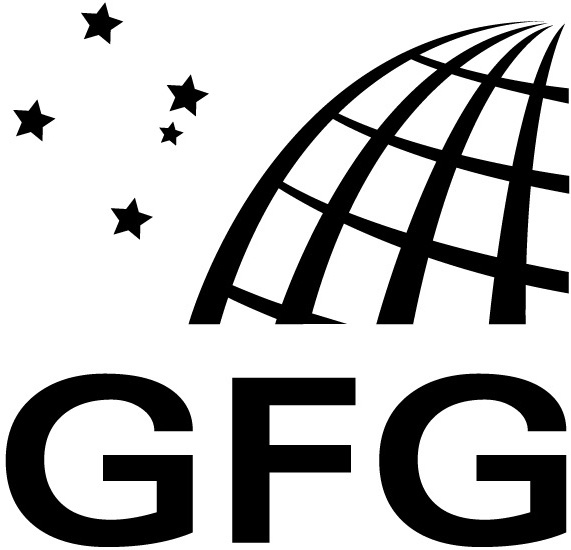 Verfasser/Verfasserin:__________________________________________________________________Betreuende Lehrkraft:______________________